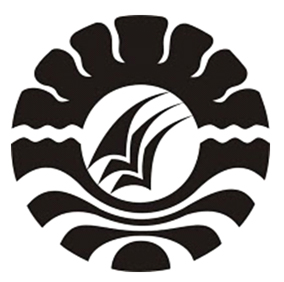 SKRIPSIPenerapan Contextual Teaching And Learning (Ctl) Untuk Meningkatkan Hasil Belajar Siswa Mata Pelajaran Tik Siswa Kelas X Di SMA Negeri 1 MareOLEH :REZALDY SYAFITRI1229542020PRODI PENDIDIKAN TEKNIK INFORMATIKA DAN KOMPUTERJURUSAN PENDIDIKAN TEKNIK ELEKTROFAKULTAS TEKNIKUNIVERSITAS NEGERI MAKASSAR2016                                                      ABSTRAK  Rezaldy Syafitri, 1229542020. Penerapan Contextual Teaching and Learnig (CTL) Untuk Meningkatkan Hasil Belajar Siswa Pada Mata Pelajaran TIK Siswa Kelas X Di SMA Negeri 1 Mare. Skripsi. Fakultas Teknik. Universitas Negeri Makassar. 2016. Abdul Muis Mappalotteng, Mustari S. Lamada.  Penelitian ini bertujuan untuk meningkatkan hasil belajar siswa kelas X.1 SMA Negeri 1 Mare pada mata pelajaran TIK. Penelitian ini merupakan Penelitian Tindakan Kelas (PTK). Lokasi penelitian ini adalah SMA Negeri 1 Mare yang terletak di Kecamatan Mare Kabupaten Bone. Subjek penelitian ini adalah siswa kelas X.1 pada semester genap tahun pelajaran 2016 dengan jumlah siswa sebanyak 41 orang. Prosedur penelitian tindakan kelas ini dilaksanakan dalam dua siklus yaitu siklus I dan siklus II. Siklus I dan siklus II merupakan rangkaian kegiatan yang saling berkaitan, dalam artian pelaksanaan siklus II merupakan kelanjutan perbaikan dari siklus I. Masing-masing siklus diadakan sebanyak tiga kali pertemuan yang terdiri dari tiga kali proses belajar mengajar ditambah satu kali tes siklus. Dan setiap siklus terdiri dari empat tahap yakni perencanaan (Planning), tindakan (Action), observasi (Observation ) dan refleksi (Reflection). Peningkatan nilai rata-rata hasil belajar TIK siswa pada siklus I adalah 70% dan terjadi peningkatan hasil belajar yang signifikan pada siklus II dengan rata-rata persentase yang diperoleh adalah 80,97%. Pada siklus I terdapat 24 siswa atau 64,86% siswa telah mencapai Kriteria Ketuntasan Minimal (KKM) dan pada siklus II sebanyak 40 siswa atau 94,59% siswa telah mencapai Kriteria Ketuntasan Minimal (KKM). Berdasarkan hasil penelitian yang telah dilaksanakan, dapat disimpulkan bahwa pelaksanaan pembelajaran dengan menerapkan pembelajaran model CTL dapat meningkatkan hasil belajar TIK di kelas X.1 SMA Negeri 1 Mare Kabupaten Bone.   Kata Kunci : Contextual Teaching and Learnig (CTL), Hasil Belajar, Mata Pelajaran  TIK. DAFTAR PUSTAKA[1]	T. Sulastry, “Pengembangan Perangkat Pembelajaran Kimia Berbasis Contekstual Teaching And Learning pada Materi Pokok Laju Reaksi,” CHEMICA, vol. 12, no. 2, pp. 59–68, 2013.[2]	M. Y. Mappeasse, “Pengaruh cara dan motivasi belajar terhadap hasil belajar programmable logic controller (PLC) siswa kelas III jurusan listrik SMK Negeri 5 Makassar,” J. Medtek, vol. 1, no. 2, pp. 1–6, 2009.[3]	R. Salam, Z. Zunaira, and R. Niswaty, “Meningkatkan Hasil Belajar Membuat Dokumen melalui Penggunaan Model Pembelajaran Kooperatif Tipe Make a Match (Mencari Pasangan),” J. Off., vol. 2, no. 2, pp. 173–180, 2016.[4]	A. Bahri, “Pengaruh Strategi Pembelajaran Reading Questioning and Answering (RQA) pada Perkuliahan Fisiologi Hewan terhadap Kesadaran Metakognitif, Keterampilan Metakognitif dan Hasil Belajar Kognitif Mhs. Jurusan Biologi FMIPA Universitas Negeri Makassar.(Tesis),” DISERTASI dan TESIS Progr. Pascasarj. UM, 2010.[5]	F. Daud, “Pengaruh kecerdasan emosional (EQ) dan motivasi belajar terhadap hasil belajar Biologi siswa SMA 3 Negeri Kota Palopo,” J. Pendidik. dan Pembelajaran, vol. 19, no. 2, pp. 243–255, 2012.[6]	M. Rasyid and S. Side, “Pengaruh Penerapan Pembelajaran Snowball Throwing terhadap Hasil Belajar Siswa Kelas X SMAN I Bajeng Kab. Gowa (Studi pada Materi Pokok Senyawa Hidrokarbon),” CHEMICA, vol. 12, no. 2, pp. 69–76, 2013.